МУНИЦИПАЛЬНОЕ  БЮДЖЕТНОЕ  ОБЩЕОБРАЗОВАТЕЛЬНОЕ УЧРЕЖДЕНИЕ
СРЕДНЯЯ ОБЩЕОБРАЗОВАТЕЛЬНАЯ ШКОЛА№30«Утверждаю»:                                                                                           Директор школы:                                                                                      ___________/ Караева Л.А./                                                                                          « 01 » августа 2019 годаПланированиеуправленческой деятельностизаместителя директора по воспитательной работе     Темировой  З.Р.	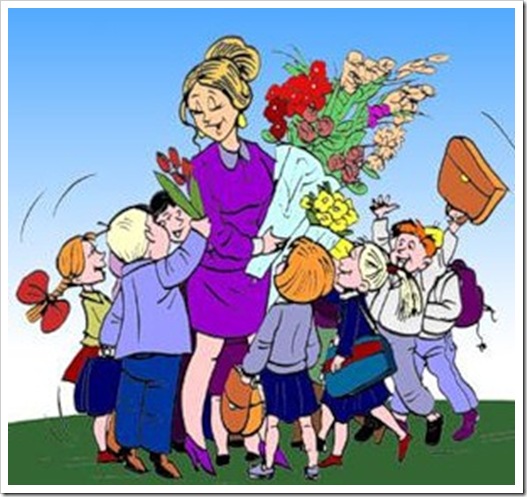                                             Г. ВЛАДИКАВКАЗ  2019 г.	                                                             Август                                                Сентябрь                                                     Октябрь                                                 Ноябрь                                                           Декабрь                                                                 Январь                                                   Февраль                                                    Март                                                           Апрель                                                Май                                                             ИюньОбъект контроляСодержание работыПодведение итоговКл. руководителиучителя-предметникиАнализ работы за предыдущий учебный год. Составление и коррекция общешкольного  плана учебно-воспитательной работы на учебный год.Совещание с  классными руководителями.Составление графика дежурства  учителей на этажах и учащихся по школе.справкаграфик Педагоги доп.образованияУчащиесяГотовность к занятиям. Трудовая практика.Участие в республиканских экологических субботниках.Совещание у директораРодителиИндивидуальные консультации с родителямиОбъект  контроляСодержание  работыПодведение итоговКлассные руководители Учителя-предметникиПроверка планов воспитательной работы, кружков, секций.Составление социальной карты школы.Индивидуальное консультирование. Оказание методической помощи  вновь назначенным классным руководителям.Заседание МО классных руководителей: работа классного руководителя по половому воспитанию учащихся как способ укрепления дувховно-нравственного здоровьяПосещение классных часов и уроковсправкасоставление спискапротоколсправкаПедагоги ДО, Составление расписания кружковой работы. Контроль за комплектованием групп ДО, наличие тематического планирования. Рекомендации по заполнению журналов.УчащиесяПроверка внешнего вида и посещаемости. Выявление учащихся не посещающих школу или имеющих большое количество пропусков без уважительной причиныДиагностика состояния психического здоровья и особенностей психического развития учащихся,позволяющий исследовать уровень социальной дезадаптации и характер раегирования в затруднительных ситуациях.Вступление в РДШ. Классные часыИнформацияинформацияРодителиОбщешкольное  и классные родительские собранияИндивидуальные консультации с родителямиКонтроль за посещением семей на домупротоколсправкаСовет по профилактике правонарушений Утверждение состава Совета Профилактики правонарушений, плана работы.Привлечение учащихся в кружки, секции, клубы и т.д.Заседание СоветаОбщешкольные мероприятияПраздник «Первый звонок»День солидарности в борьбе с терроризмомДекада безопасности дорожно-транспортного травматизма, пожарной безопасности (по плану).Мы вступаем в РДШСоздание информационно-медийной группы «Медиашкола РДШ»Выборы актива  в «Школу начинавшего актива РДШ», «Школу начинавшего добровольца РДШ»Акция «Телефон доверия»Участие в республиканских экологических субботниках.Анализ праздниковОрганизация участия в акциях, мероприятиях, конкурсах и т.д.Учет достиженийОбъект контроляСодержание работыПодведение итоговКлассные руководители,Учителя-предметникиОпределение возможностей родителей по использованию эл.дневникаПосещение классных часов и уроковЭффективность форм и методов работы классного руководителя 5-го класса. Анализ работы классного руководителя по формированию классного коллектива в период адаптации.Выступление с сообщением на педсовете по вопросу, связанному с суицидальным поведением детей и подростков. Подготовка к организации и проведению осенних каникул.справкаСовещание при  замдиректоре по ВРПедагоги ДОРоль работы кружков и секций в развитии творческих способностей уч-ся. Занятость уч-ся во внеурочное время, соответствие планирования работы кружков и секций проводимым мероприятиямОбучающиесяВыявление учащихся,  не посещающих школу или имеющих большое количество пропусков без уважительной причиныСоздание картотеки «группы риска»информацияРодителиИндивидуальные консультации с родителямиКонтроль за посещением семей на дому.Проверка внешнего вида. Совет по профилактике правонарушений1.Индивидуальные беседы с учащимися, состоящими на внутришкольном учете и учете в ОВД, с учениками, чьи семьи находятся в социально-опасном положении. 2. Посещение классных часов. 3. Встреча и беседа сотрудников ГИБДД с учащимися школы.4. Выявление учащихся регулярно пропускающих занятия без уважительной причины.информацияОбщешкольные мероприятияУчастие в республиканской акции «Цветочек радости» посвященный дню пожилого человека. Организация праздника «День учителя»Участие в республиканской акции «Учитель бывший не бывает», посвященный дню Учителя.Участие в республиканском форуме РДШ «Мы – вместе», посвященного дню рождения РДШ.Участие в республиканском конкурсе «Лидер детского движения» Всероссийского конкурса лидеров детских и молодежных общественных объединений «Лидер XXI века».Участие в профориентационной смене РДШ «Профессиональные старты»Участие в открытых Всероссийских онлайн-уроках «Проектория»Участие в республиканских экологических субботниках.Декада творчества Коста.Анализ праздниковОрганизация участия в акциях, мероприятиях, конкурсах и т.д.Учет достиженийОбъект контроляСодержание работыПодведение итоговКлассные руководители,учителя-предметникиЗаседание МО классных руководителейПосещение классных часов и уроковМетодическая консультация  с педработниками по вопросам профилактики терроризма, экстремизма и жестокого обращения с детьми.справкаПедагоги ДОПроверка работы кружковых и дополнительных  занятий. Результативность, охват учащихся, посещаемость.информацияУчащиеся«Половое воспитание школьников, встречи с медработниками, психологом.справкаРодителиКлассные родительские собранияИндивидуальные консультации с родителямиКонтроль за посещением семей на домуСовет по профилактике правонарушений1.  Организация встречи учащихся с инспектором по делам несовершеннолетних «Административная и уголовная ответственность». 2.   Уроки здоровья (беседы медицинского работника и психологической службы по профилактике наркомании, алкоголизма, табакокурения). Общешкольные мероприятияДень Конституции РФ (по плану)День матери «Самая прекрасная из женщин - женщина с ребенком на руках». Концерт «Две звезды»Всемирный день приветствий.Работа РДШ по плануАнализ праздниковУчастие в акции, посвященной Дню памяти жертв ДТП (18 ноября)Участие в республиканском конкурсе «Юный доброволец движения РДШ РСО-Алания»Участие в республиканских экологических субботниках.Участие в открытых Всероссийских онлайн-уроках «Проектория»Организация участия в акциях, мероприятиях, конкурсах и т.д.Учет достиженийОбъект контроляСодержание работыПодведение итоговКлассные руководители, учителя-предметникиПосещение классных часов и уроковинформацияПедагоги ДОПроверка работы кружковых и дополнительных  занятий. Результативность, охват учащихся, посещаемость. Отчетный концертПодготовка к организации и проведению зимних  каникул.информацияУчащиеся Проверка внешнего вида и посещаемости.информацияРодителиИндивидуальные консультации с родителямиКонтроль за посещением семей на домуСовет по профилактике правонарушений1. Посещение на дому учащихся, состоящих на внутришкольном учете и учете в инспекции по делам несовершеннолетних. 2. Классные родительские собрания. Родительский лекторий с участием сотрудников ОВД ОДН, ГИБДД.3. Индивидуальные семейные консультации (с родителями учащихся, находящихся в социально-опасном положении). 4. Планирование работы с учащимися на зимних каникулах. 5.Совместное заседание Совета по профилактике и МО классных руководителей по проблеме предотвращения грубых нарушений дисциплины в школе и итогам полугодияОбщешкольные мероприятияОрганизация новогодних  праздниковВсемирный день борьбы со СПИДомПроведение «Дня неизвестного солдата»(декабря)Проведение «Дня Героев Отечества» (9 декабря)Участие в республиканском Форуме юных добровольцев «Торжественное вручение волонтерских книжек»( 25 декабря)Участие в открытых Всероссийских онлайн-уроках «Проектория»Анализ праздниковОрганизация участия в акциях, мероприятиях, конкурсах и т.д.Учет достиженийОбъект контроляСодержание работыПодведение итоговКлассные руководители, учителя-предметники1.Заседание МО классных руководителей2. Посещение классных часов и уроковпротоколПедагоги ДОПроверка состояние школьной документации.Учащиеся«Калейдоскоп полезных развлечений» организованное проведение зимних каникул.Выявление учащихся, не посещающих школу или имеющих большое количество пропусков без уважительной причиныРодителиКлассные родительские собрания «Половое воспитание учащихся,как способ укрепления духовно-нравственного здоровья учащихся. Уголовная и административная ответственность за участие несовершеннолетних в противоправных действиях антиобщественной направленности»Индивидуальные консультации с родителямиКонтроль  за посещением семей на домуСовет по профилактике правонарушений1.   Посещение на дому учащихся, стоящих на внутришкольном учете, неблагополучных семей. 2.  Беседы с учащимися, неуспевающими по итогам 1 полугодия и регулярно пропускающими занятия без уважительной причины. Общешкольные мероприятияУчастие в благотворительной акции для детей с ОВЗ «Рождественский подарок ребенку- инвалиду». (7 января)Участие в открытых Всероссийских онлайн-уроках «Проектория»Анализ праздниковОрганизация участия в акциях, мероприятиях, конкурсах и т.д.Учет достиженийОбъект контроляСодержание работыПодведение итоговКлассные руководители, учителя-предметники.Фиксирование учителями-предметниками пропусков ежеурочно. Информационная связь классного руководителя с родителями. Анализ пропуска занятий по уважительным причинам.Посещение классных часов и уроковинформацияПедагоги ДОПроверка работы кружковых и дополнительных  занятий. Результативность, охват учащихся, посещаемость.информацияУчащиесяПроверка внешнего вида и посещаемости.информацияРодителиИндивидуальные консультации с родителямиКонтроль  за посещением семей на домуСовет по профилактике правонарушений1.    Анализ данных о посещаемости, пропусках и причин пропуска занятий. 2.    Беседы с учащимися 6,7,8 классов о правах и обязанностях. 4.   Анкетирование учащихся 9,11 классов о перспективах продолжения образования после окончания школы. 5.     Заседание Совета. Общешкольные мероприятияМесячник военно-спортивной оборонно-массовой работы (по плану)Участие в открытых Всероссийских онлайн-уроках «Проектория»Анализ праздниковОрганизация участия в акциях, мероприятиях, конкурсах и т.д.Учет достиженийОбъект контроляСодержание работы Подведение итоговКлассные руководители,учителя-предметники.Заседание МО классных руководителейПроведение открытых уроков, мероприятий, печать материалов в СМИ, наличие выставленных работ на сайтах различного уровня. Оформление и пополнение портфолио учителя наличие открытых уроков и мероприятий в портфолио. Сбор информации учителей о распространении опыта в сети интернет.Посещение классных часов и уроковПодготовка к организации и проведению весенних каникул.протоколПедагоги ДОПроверка работы кружковых и дополнительных  занятий. Результативность, охват учащихся, посещаемость.УчащиесяПроверка внешнего вида и посещаемости.информацияРодителиИндивидуальные консультации с родителями2.Контроль за посещением семей на домуСовет по профилактике правонарушений1.  Посещение уроков с целью «Работа с трудными учащимися на уроке». 2.  Классные родительские собрания. Родительский лекторий «Вредные привычки ребенка. Как им противостоять?».Общешкольные мероприятияПодготовка и проведение праздника 8 МартаУчастие в акции «Завтрак маме»Неделя детской и юношеской книги. (по плану библиотекаря)Участие в открытых Всероссийских онлайн-уроках «Проектория»Участие в республиканских экологических субботниках.Анализ праздниковОрганизация участия в акциях, мероприятиях, конкурсах и т.д.Учет достиженийОбъект контроляСодержание работыПодведение итоговКлассные руководители,учителя-предметники1.Организация работы по формированию здорового образа жизниПосещение классных часов и уроковсправкаПедагоги ДОПроверка работы кружковых и дополнительных  занятий. Результативность, охват учащихся, посещаемость.УчащиесяПроверка внешнего вида и посещаемости.Круглый стол «Вопрос, который нужно задать»информацияРодителиКлассные родительские собранияИндивидуальные консультации с родителямиКонтроль  за посещением семей на домуСовет по профилактике правонарушений1. Индивидуальные беседы с учащимися «группы риска». Профилактика пропуска занятий.2. Участие в акции «За здоровый образ жизни».  3.   Обследование условий жизни опекаемых детей. Общешкольные мероприятияДень юмора и шутокДень здоровья «Будь здоров!» (по плану)Акция «Безопасное детство» (по плану)«День открытых дверей» для дошкольников (по плану)День космонавтики«Сегодня –школьник, завтра- профессионал» встречи,посещения предприятий и т.д.Участие в открытых Всероссийских онлайн-уроках «Проектория»Участие в республиканских экологических субботниках.Анализ праздниковОрганизация участия в акциях, мероприятиях, конкурсах и т.д.Учет достиженийОбъект контроляСодержание работыПодведение итоговКлассные руководители,учителя-предметникиЗаседание МО классных руководителейАнализ воспитательной работы за годРабота классных руководителей 1 - 11 классов, социального педагога по профилактике правонарушений, преступлений среди обучающихсяПосещение классных часов и уроковПодготовка к организации и проведению летних каникул.протоколСправкаСправкасправкаПедагоги ДОПроверка выполнения программы кружков, секций, учет достиженийсправкаУчащиесяПроверка внешнего вида и посещаемости.информацияРодителиКлассные родительские собранияИндивидуальные консультации с родителямиКонтроль за посещением семей на домупротоколСовет по профилактике правонарушений    1.    Опрос учащихся об их местонахождении в летние каникулы.2.    Разработка плана работы с учащимися, остающиеся без присмотра в летние каникулы. 3.    Итоговые родительские собрания во всех классах. 4.    Заседание совета. Подведение  итогов.Общешкольные мероприятияПодготовка и проведение мероприятий к 9 Мая (по плану)Месячник по пожарной безопасностиНеделя осетинского языка и литературыУчастие в открытых Всероссийских онлайн-уроках «Проектория»Участие во всероссийской акции «Добрый пленэр» (18 мая)День славянской письменности. «Уходим в жизнь со школьного порога» праздник последнего звонкаУчастие в республиканских экологических субботниках.Анализ мероприятийОрганизация участия в акциях, мероприятиях, конкурсах и т.д.Учет достиженийОбъект контроляСодержание работыПодведение итоговКлассные руководители, учителя-предметникиПедагоги ДООрганизация летнего отдыха учащихсяУчащиесяРодителиРодительские собрания: итоги года.Индивидуальные консультации с родителямиОбщешкольные мероприятияДень Защиты детей. Участие в организации спортивно-развлекательных, конкурсных, игровых площадках.Открытие лагерной смены.«Нет, не забудет никто никогда школьные годы…» торжественное вручение аттестатовРабота РДШ по плануУчастие в республиканских экологических субботниках.Анализ праздниковОрганизация участия в акциях, мероприятиях, конкурсах и т.д.Учет достижений